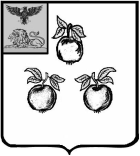 БЕЛГОРОДСКАЯ ОБЛАСТЬАДМИНИСТРАЦИЯ МУНИЦИПАЛЬНОГО РАЙОНА«КОРОЧАНСКИЙ РАЙОН» ПОСТАНОВЛЕНИЕКороча19 мая 2023 г.                                                                                                                          № 342О межведомственной комиссиипо выявлению проблем и потребностейучастников специальной военной операции и членов их семейВо исполнение перечня поручений по реализации Послания Президента Российской Федерации Федеральному Собранию от 15 марта 2023 года            № Пр-528 администрация муниципального района «Корочанский район»           п о с т а н о в л я е т:1. Создать межведомственную комиссию по выявлению проблем и потребностей участников специальной военной операции и членов их семей и утвердить ее состав (прилагается).2. Утвердить Положение о межведомственной комиссии по выявлению проблем и потребностей участников специальной военной операции и членов их семей (прилагается).3. Директору МКУ «Административно-хозяйственный центр обеспечения деятельности органов местного самоуправления муниципального района «Корочанский район» Кладиенко Е.А. обеспечить размещение настоящего постановления на официальном сайте органов местного самоуправления муниципального района «Корочанский район» в информационно-коммуникационной сети общего пользования.4. Контроль за исполнением постановления возложить на заместителя главы администрации района по социальной политике Бычихину Т.В.Глава администрацииКорочанского района                                                                        Н.В. НестеровСоставмежведомственной комиссии по выявлению проблем и потребностей участников специальной военной операции и членов их семейПоложение о межведомственной комиссии по выявлению проблем и потребностей участников специальной военной операциии членов их семей1. Настоящее Положение определяет порядок работы межведомственной комиссии по выявлению проблем и потребностей участников специальной военной операции и членов их семей (далее – межведомственная комиссия).2. Межведомственная комиссия в своей деятельности руководствуется Конституцией Российской Федерации, федеральными конституционными законами, федеральными законами, иными правовыми актами Российской Федерации, областными законами, иными нормативными правовыми актами Белгородской области, а также настоящим Положением.3. Межведомственная комиссия создается в целях обеспечения адресного сопровождения участников специальной военной операции и членов их семей, членов семей погибших (умерших) участников специальной военной операции (далее соответственно – участник СВО, члены их семей).4. Межведомственная комиссия осуществляет:4.1. Организацию рассмотрения и мониторинга обращений участников СВО и членов их семей;4.2. Содействие в трудоустройстве участников СВО через индивидуальное сопровождение от момента профориентации до трудоустройства на рабочем месте или регистрации в качестве индивидуального предпринимателя, в том числе плательщика налога на профессиональный доход.4.3. Организацию предоставления медицинской помощи участникам специальной военной операции и их семьям.4.4. Проведение анализа и обобщения результатов межведомственного взаимодействия.4.5. Разрешение вопросов:4.5.1. Адаптации жилых помещений под индивидуальные потребности инвалидов из числа участников СВО.4.6. Организацию просветительской деятельности в сфере патриотического воспитания с привлечением участников СВО, содействие в их участии в волонтерских акциях и программах.4.7. Обеспечение содействия в организации спортивных мероприятий и турниров с привлечением участников СВО.4.8. Обеспечение содействия в организации увековечения памяти участников СВО и их подвигов.4.9. Организация взаимодействия и оказания поддержки действующим и создаваемым общественным объединениям ветеранов с целью поддержки участников СВО и членов их семей. 5. Для осуществления своей деятельности межведомственная комиссия имеет право:5.1. Получать в установленном порядке нормативные правовые акты Корочанского района и другие документы, касающиеся вопросов, входящих в компетенцию межведомственной комиссии.5.2. Создавать рабочие группы для рассмотрения вопросов поддержки участников СВО и членов их семей в пределах своей компетенции.6. Межведомственная комиссия состоит из председателя, заместителя председателя, секретаря и иных членов межведомственной комиссии.В период отсутствия председателя межведомственной комиссии его обязанности исполняет заместитель председателя межведомственной комиссии. В отсутствие секретаря межведомственной комиссии его функции осуществляет член межведомственной комиссии, определенный председателем межведомственной комиссии.7. Председатель межведомственной комиссии ведет заседания межведомственной комиссии.8. Заседание межведомственной комиссии считается правомочным, если на нем присутствует не менее половины от общего числа ее членов.9. Заседания межведомственной комиссии проводятся по мере необходимости.10. Главы городского и сельских поселений принимают участие в заседании межведомственной комиссии при рассмотрении обращений участников СВО, проживающих на территории, соответствующего городского и сельского поселения.11. Решение межведомственной комиссии принимается простым большинством голосов присутствующих на заседании членов межведомственной комиссии путем открытого голосования и оформляется протоколом, который подписывается председательствующим на заседании межведомственной комиссии и секретарем межведомственной комиссии.           В случае равенства голосов решающим является голос председательствующего на заседании межведомственной комиссии.12. Протокол межведомственной комиссии подписывается в течение трех рабочих дней со дня заседания межведомственной комиссии. Копия протокола направляется секретарем межведомственной комиссии в адрес должностных лиц, указанных в протоколе, в течение трех рабочих дней со дня заседания межведомственной комиссии.Утвержденпостановлением администрациимуниципального района«Корочанский район»от « 19 » мая 2023 г.№ 342НестеровНиколай Васильевич- глава администрации Корочанского района, председатель комиссии;Бычихина Татьяна Владимировна- заместитель главы администрации района по социальной политике, заместитель председателя комиссии;Масленникова Оксана Петровна- заместитель директора МБУССЗН «Комплексный центр социального обслуживания населения Корочанского района», секретарь комиссии.Члены совета:Члены совета:АгарковаВалентина Александровна- заместитель главы администрации района по строительству, транспорту, связи и ЖКХ;НечипоренкоИгорь Викторович - заместитель главы администрации района - секретарь Совета безопасности;БувалкоИрина Владимировна- заместитель главы администрации района - председатель комитета муниципальной собственности и земельных отношений;ЛазухинаСветлана Юрьевна- начальник управления социальной защиты населения администрации Корочанского района;КрештельГалина Ивановна- начальник управления образования администрации Корочанского района;Овчинникова Наталья Александровна- начальник юридического отдела администрации района;ПузановаТатьяна Аркадьевна- начальник территориального отдела -  Корочанский кадровый центр                     (по согласованию);ЛюбченкоТатьяна Станиславовна- начальник управления культуры и молодежной политики администрации Корочанского района;ПонаринАндрей Васильевич- начальник МКУ «Управление физической культуры, спорта и туризма администрации Корочанского района»;АгееваЛюбовь Николаевнадиректор МБУССЗН «Комплексный центр социального обслуживания населения Корочанского района»;РоманьковНиколай Александрович- директор МКУ «Центр молодежных инициатив Корочанского района»;КузьминСергей Сергеевич- главный врач ОГБУЗ «Корочанская ЦРБ» (по согласованию);ЧуйковаМария Александровна- медицинский психолог ОГБУЗ «Корочанская ЦРБ» (по согласованию)».Главы администрацийгородского и сельских поселений (по согласованию)Утвержденопостановлением администрациимуниципального района«Корочанский район»от « 19 » мая 2023 года№ 342